Een lichtstraal gaat van links naar rechts vanuit lucht door een glazen prisma. Aan de rechterkant komt de lichtstraal er weer uit.Welke lichtstraal geeft de juiste voortzetting weer?A, B, C of D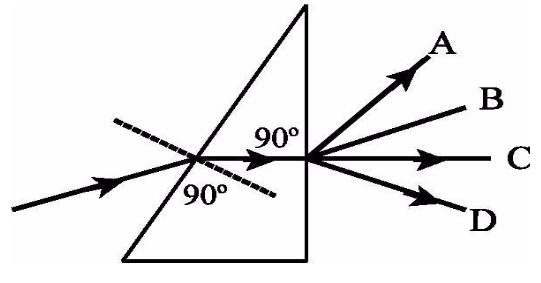 Antwoord: CEen lichtstraal loodrecht op het grensoppervlak gaat altijd rechtdoor